Załącznik nr 1Krzykosy, dnia........................................Wnioseko zakwalifikowanie do udziału w zadaniu: „Likwidacja wyrobów budowlanych zawierających azbest z terenu Gminy Krzykosy w roku 2021”Dane Wnioskodawcy:imię i nazwisko:  …………………………………………………………………………....................................................................ulica ………………………………………………… miejscowość………………………………………………………………………….. kod pocztowy ………………………………………    poczta ………………………………………………..gmina ……………………………………………………………telefon …………………………………………...Lokalizacja nieruchomości, na której prowadzone będzie przedsięwzięcie:adres:……………………………………………………………………………………………………..działka nr ewid. ………………………………………………………………………Tytuł prawny do nieruchomości (oświadczenie w załączeniu).  Rodzaj budynku, z którego  przewiduje się usunięcie azbestu:……………………………………………………………………………………………………………………………………………………………………..Ilość wyrobów azbestowych przewidzianych do:demontażu      powierzchnia w m2 …………………………………………………………………………………………………………………………….      przeliczenie z m2 na kg (przy założeniu, że waga płyty azbestowej o wymiarze 1m2       waży 15 kg) ………………………………………………………………………………………………………………………………………..unieszkodliwienia (tj. foliowanie, przygotowanie do transportu, transport i przekazanie 
na składowisko)      powierzchnia w m2 ………………………………………………………………………………………………………………………………….      przeliczenie z m2 na kg (przy założeniu, że waga płyty azbestowej o wymiarze 1m2       waży 15 kg) ………………………………………………………………………………………………………………………………………………1. Wyrażam zgodę na przetwarzanie i udostępnianie moich danych osobowych przez Gminę Krzykosy. w związku z realizacją przedsięwzięcia  p. n.: „Likwidacja wyrobów budowlanych zawierających azbest z terenu Gminy Krzykosy w roku 2021”.Zostałem/Zostałam poinformowany/poinformowana o tym, że mam prawo dostępu do treści swoich danych osobowych, ich poprawiania oraz żądania zaprzestania ich przetwarzania, a także że podanie tych danych jest dobrowolne.2. Oświadczam, że zapoznałem/zapoznałam się z Regulaminem wykonania  i  finansowania  zadania   p. n.: „Likwidacja wyrobów budowlanych zawierających azbest z terenu Gminy Krzykosy w roku 2021”.....................................(podpis wnioskodawcy)Załącznik nr 2OBMIAR ZADANIAIlość wyrobów zawierających azbestDemontaż, załadunek, transport, utylizacja wyrobów zawierających azbest będzie dokonywany z łącznej powierzchni ..….. [m2] z …. budynku/ów. Demontowanych będzie ……… płyt o wymiarach……………………………………………………………………………………………………………Załadunek,  transport,  utylizacja  wyrobów  zawierających  azbest  w  ilości  ….  sztuk  o  wymiarach……. [cm] na ...….. [cm] (w przypadku wyrobów znajdujących się luzem)II. Usytuowanie wyrobów zawierających azbest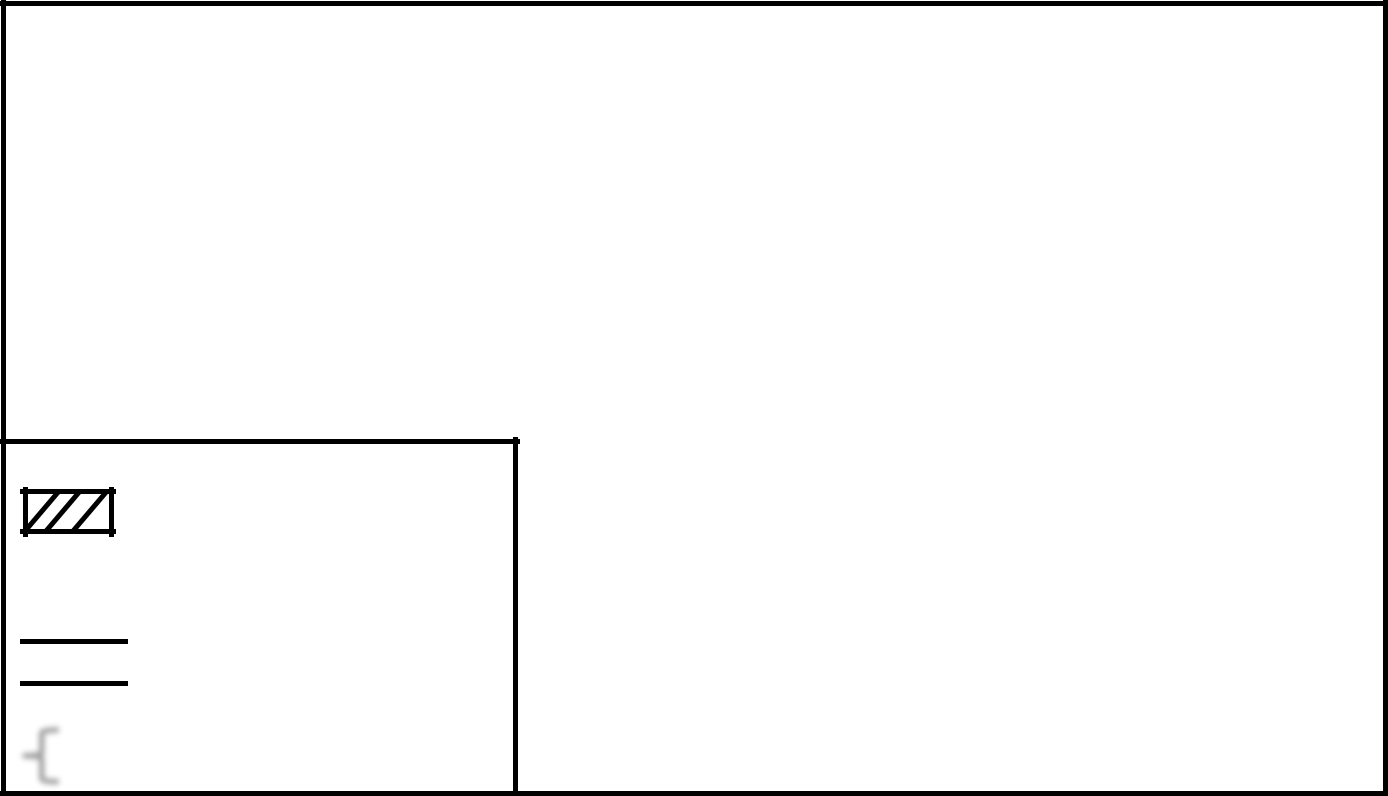 Legenda:Budynek z azbestemzgłoszony do zadaniaAzbest złożony luzemInny budynekBrama wjazdowaNależy naszkicować kontury działki na której znajdują się wyroby zawierające azbest, nanieść wszystkie budynki, ze szczególnym oznaczeniem usytuowania wyrobów azbestowych (w przypadku braku miejsca szkic można wykonać na odwrocie, można również załączyć mapę z naniesionymi odręcznie obiektami).III. Uwagi……………………………………………………………………………………………………………………………………………………………………………………………………………………………………………………………………………………………………………………………………………………………………………………………………………………………………………………………………………………………………………………………………………………………………………………………………………………………………………………………………………………………………………………………………………………………………………………………………………………………………………………………………………………………………………………………………………………………………………………………………………….(Podpis)Załącznik nr 3Krzykosy, dn. …………………………………………..……………………………………………./imię i nazwisko/……………………………………………./adres zamieszkania/…………………………………………….……………………………………………./telefon kontaktowy/UPOWAŻNIENIEUpoważniam Pana/Panią ……………….………………….…., zamieszkałego/ą ………………………………………………………………………………………., do występowania w moim imieniu w sprawie wykonania usługi demontażu, załadunku, wywozu i utylizacji wyrobów zawierających azbest z pokryć dachowych i ścian budynku położonego …………………………………………………………………………….. przy ul. …………………………………………………………………. stanowiącego naszą współwłasność…………………………………(podpis)Załącznik nr 4Krzykosy, dn. ……………………..……………………………………………./imię i nazwisko/……………………………………………./adres zamieszkania/…………………………………………….……………………………………………./telefon kontaktowy/OświadczenieJa	niżej	Podpisany/Podpisana	…………………………………………………………oświadczam,iż zapoznałem/zapoznałam się z treścią Regulaminu w sprawie określenia zasad uczestniczenia w zadaniu: „Likwidacja wyrobów budowlanych zawierających azbest z terenu Gminy Krzykosy w roku 2021”, oraz zobowiązuje się do przestrzegania warunków w nim określonych.Jednocześnie oświadczam, iż wyrażam zgodę na realizację prac w zakresie usuwania azbestu objętych złożonym przeze mnie wnioskiem o zakwalifikowanie do udziału w zadaniu: „Likwidacja wyrobów budowlanych zawierających azbest z terenu Gminy Krzykosy w roku 2021”.…………………………………(podpis)KLAUZULA INFORMACYJNA	Zgodnie z art. 13 rozporządzenia Parlamentu Europejskiego i Rady (UE) 2016/679 z dnia 27 kwietnia 2016 r.  w sprawie ochrony osób fizycznych w związku z przetwarzaniem danych osobowych i w sprawie swobodnego przepływu takich danych oraz uchylenia dyrektywy 95/46/WE (ogólne rozporządzenie o ochronie danych) (Dz. U. UE. L. z 2016 r. Nr. 119, str. 1) – dalej RODO informuję, iż:Administratorem przetwarzania Pani/Pana danych osobowych jest:Urząd Gminy Krzykosy ul. Główna 37, 63-024 Krzykosytel. 61-28-515-14adres e-mail: krzykosy@wokiss.plInspektorem ochrony danych w Urzędzie Gminy Krzykosy jest Pan Ryszard Kujawski, e-mail: odo24@wp.plPani/Pana dane osobowe przetwarzane są na podstawie art. 6 ust. 1 RODO celem spełnienia wymogów prawnych.Obowiązek podania danych wynika z: -ustawy z dnia 27 kwietnia 2001 roku Prawo ochrony środowiska (Dz. U. 2018 poz. 799) Pani/ Pana dane osobowe nie będą przekazywane do państwa trzeciego/organizacji międzynarodowej.Pani/Pana dane będą przechowywane w formie tradycyjnej przez okres 10 lat, w formie elektronicznej bezterminowo.Posiada Pani/Pan prawo dostępu do treści swoich danych oraz prawo ich sprostowania, usunięcia, ograniczenia przetwarzania, prawo do wniesienia sprzeciwu prawo do cofnięcia zgody w dowolnym momencie bez wpływu na zgodność z prawem przetwarzania ( jeżeli przetwarzanie odbywa się na podstawie zgodny), którego dokonano na podstawie zgody przed jej cofnięciem.Ma Pani/Pan  prawo wniesienia skargi do organu nadzorczego, gdy uzna Pani/Pan, iż przetwarzanie danych osobowych Pani/Pana dotyczących narusza przepisy ogólnego rozporządzenia o ochronie danych osobowych z dnia 27 kwietnia 2016r.Podanie przez Panią/Pana danych osobowych jest wymogiem ustawowym ……………………………………..(data i podpis)Załącznik nr 6Oświadczenie o stanie technicznym nieruchomościOświadczam, iż nieruchomość tj.................................................................(podać rodzaj budynku np., garaż, budynek gospodarczy etc.), który zlokalizowany jest 
na dz. ewid. nr ...............................obręb .......................................... na którym będzie dokonywana usługa demontaż  wyrobów zawierających azbest jest w   stanie technicznym umożliwiającym bezpieczne wykonanie usługi..............................................................(data i podpis wnioskodawcy)